Figure S5 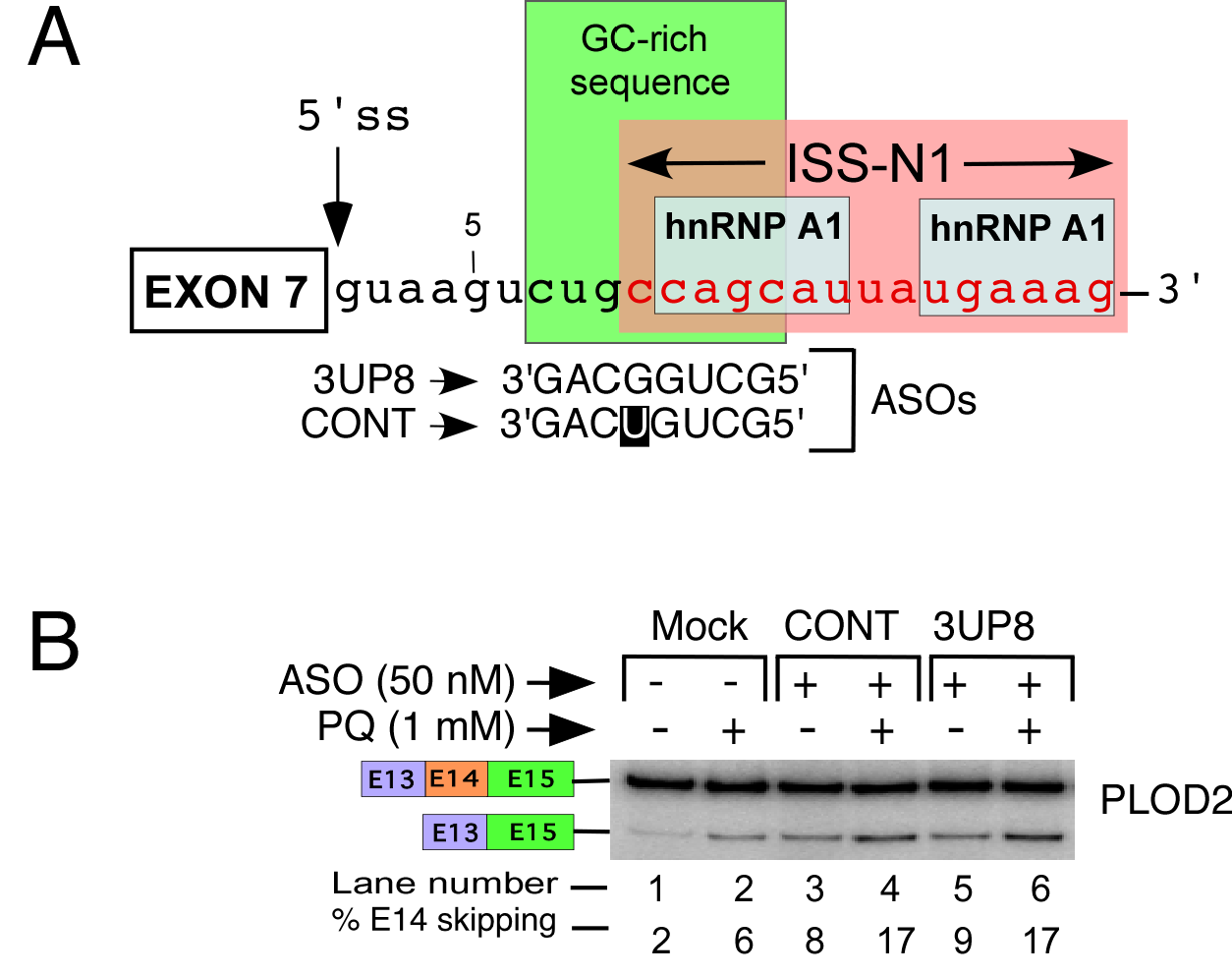 